СВЕДЕНИЯ ИЗ РЕЕСТРА ВЕТХИХ ДОМОВ НА 15 ОКТЯБРЯ 2021 ГОДА№Место нахождение жилого дома Лица, имеющие право владения и пользования жилым домомСрок не проживания в жилом доме дата государственной регистрации в едином государственном регистре недвижимого имущества, прав на него и сделок с ним Материал стенЭтажность жилого домаПлощадь жилого домаСведения о регистрации земельного участка в органах государственной регистрации и земельному кадастру Дата включении жилого дома в реестр ветхих домов Фотография жилого дома6Республика Беларусь, Витебская область, г.Лепель, улица  Кирова, дом 28Бакшицкая Элла Ивановна 1\2Желонкин Вадим Анатольевич 1/220 лет20.10.2000кирпичодноэтажный 58,6право не зарегистрировано15 февраля 2019 года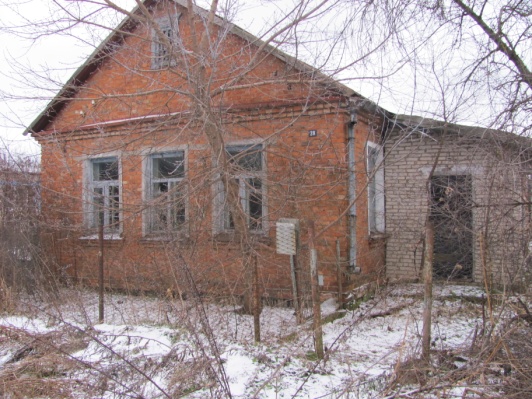 11Республика Беларусь, Витебская область, г.Лепель, улица  Чапаева, дом 36Симачёв Павел Николаевич1/3Комаровский ВладимирНиколаевич1/3Морозова Тамара Николаевна1/330 лет04.12.1964деревоодноэтажный50,1право не зарегистрировано19 апреля 2019 года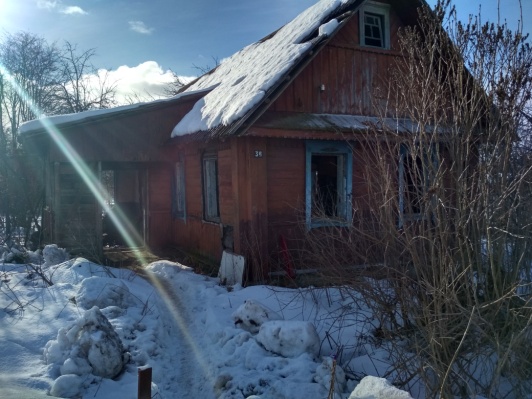 17Республика Беларусь,Витебская область,Бобровский сельсовет, деревня Демешково,  дом 2Попова Людмила Михайловнанет сведений22.06.1989деревоодноэтажный37,2право зарегистрировано 01.06.2009 19 апреля 2019 года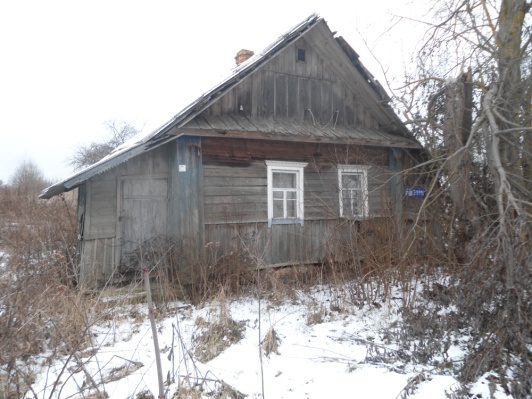 32Республика Беларусь,Витебская область,Бобровский сельсовет, деревня Костинка,дом 4Колбасов Павел Владимировичнет сведений15.03.2001деревоодноэтажный79,5право зарегистр ировано 19.01.201212 сентября 2019 года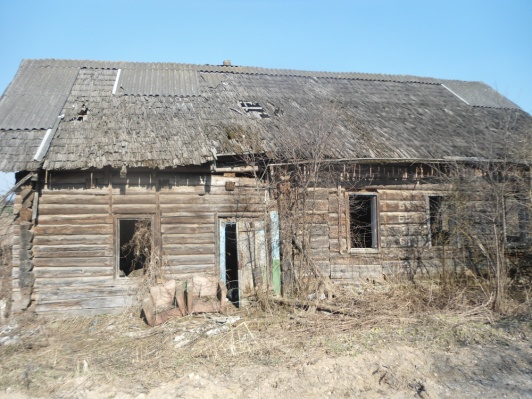 33Республика Беларусь,Витебская область,Каменский сельсовет, деревня Задоры, улица Центральнаядом 17Карпов Вячеслав Иванович30 летне зарегистрировандеревоодноэтажный22,0право не зарегистрировано12 сентября 2019 года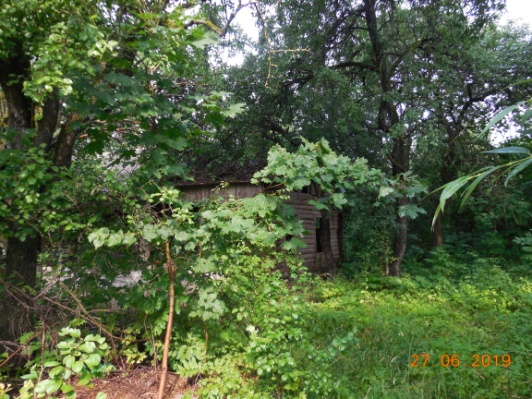 36Республика Беларусь,Витебская область, город Лепель,улица Советская 2-я, дом 53Степанец Сергей Александрович(Степанец Александр Семенович)более 2 года10.10.1984дерево, кирпичодноэтажный70,6право зарегистрировано10.10.201417 января 2020 года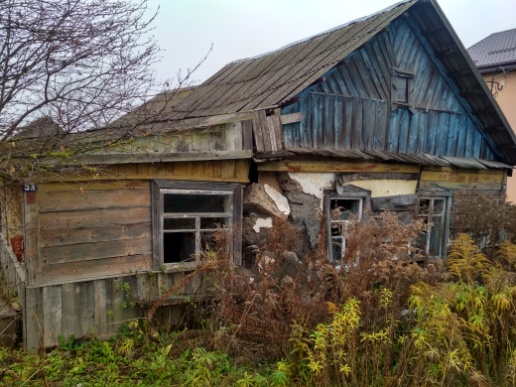 39Республика Беларусь,Витебская область, город Лепель,улица Витебская, дом 9Силкина Светлана НиколаевнаБеляев Михаил Анатольевичболее 1 года05.08.1966деревоодноэтажный63,4право зарегистрировано20.11.201017 января 2020 года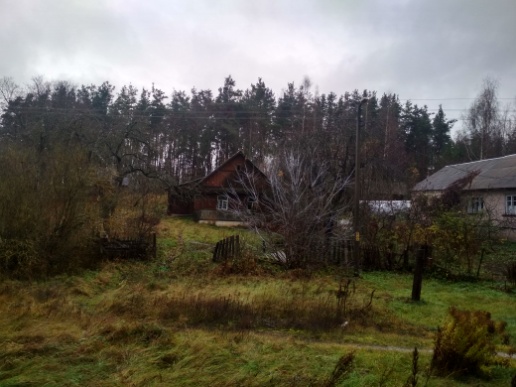 41Республика Беларусь,Витебская область, город Лепель,улица Чуйкова, дом 29Тарасевич Иван Иосифович Тарасевич Татьяна Фёдоровнаболее 1 года14.09.1966деревоодноэтажный43,4право не зарегистрировано21 февраля 2020 года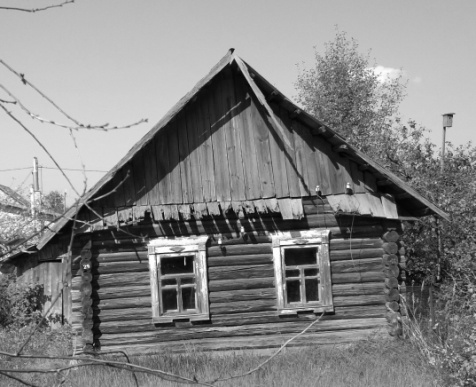 42Республика Беларусь,Витебская область, город Лепель,улица 1-я Сенная, дом 44Половиснкий Алексей Александровичс 2013 года13.12.1965дерево, кирпичодноэтажный71,5право зарегистрировано 24.02.201520 марта 2020 года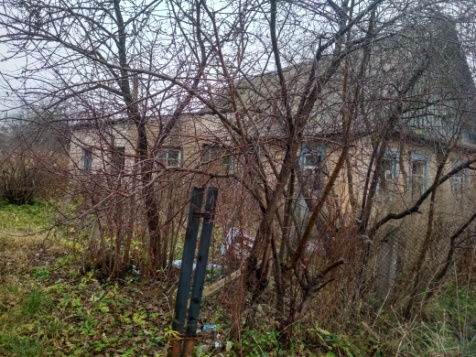 43Республика Беларусь,Витебская область, город Лепель,улица 2-я Сенная, дом 1Мазго Тамара Васильевна 1/3Мозго Владимир Васильевич 1/3Тупилова Людмила Васильевна 1/332 года19.01.1984деревоодноэтажный39,4право зарегистрировано 11.03.202019 июня 2020 года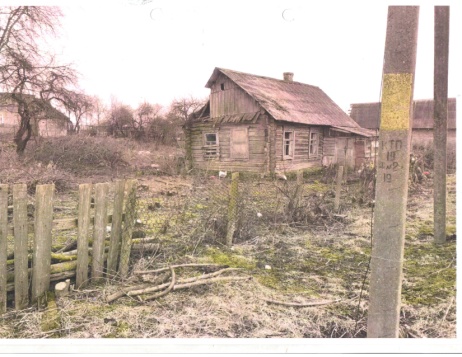 46Республика Ббеларусь, Витебская область, город Лепель, улица Оршанская, дом 11Беляева Валентина ИгнатьевнаЛабандиевский Эдуард Игнатьевичболее 10 лет29.10.2003деревоодноэтажный37,3право не зарегистрировано17 июля 2020 года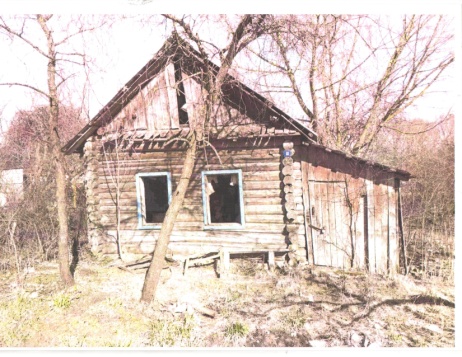 48Республика Беларусь, Витебская область, город Лепель, улица Борисовский тракт, дом 33Кривицкий Дмитрий  Леонидовичнет сведений09.05.1966деревоодноэтажный47,5право зарегистрировано 28.06.2001816 октября 2020 года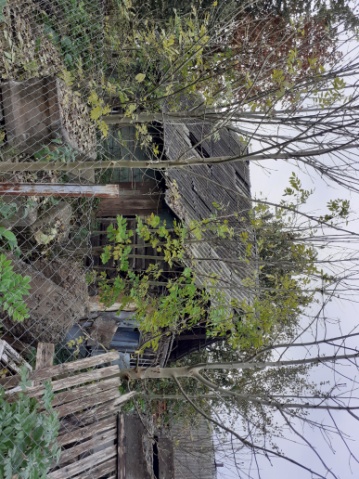 